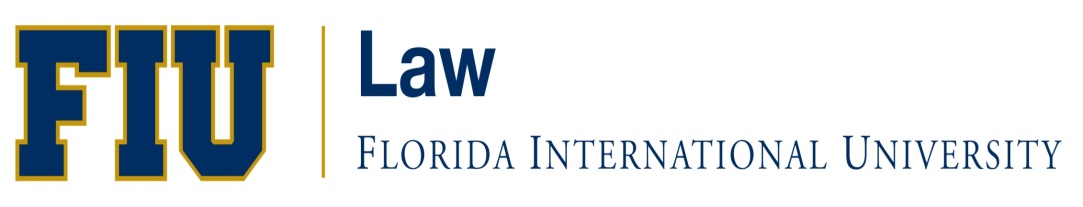 COLLEGE OF LAWSpring 2022JDFIRST WEEK ASSIGNMENTSLAW 5100 U02- Criminal LawProfessor Phyllis KoteyFirst Week Assignment1.  Criminal LawRequired text — Joshua Dressler & Stephen P. Garvey, Criminal Law Cases and Materials (8th ed. 2019) – CL Recommended text — Joshua Dressler, Understanding Criminal Law (8th ed. 2015) - UCLRequired:  CL pp. 13 – 22; 51 – 69; 74- 89Recommended:  UCL §§ 2.01, 2.03, 2.032.  Police Practices and Procedures in the 21st CenturyIntroduction to CourseWatch:Class Video:  Procedural Justice and Policing  4:53Class Video:  What is Procedural Justice? 4:27Reading Assignment:Procedural Justice:  A Training Model for Organizational Level ChangeReimaging PolicingLAW 5100 U02- Criminal LawProfessor Charles JallohFirst Week AssignmentNo assignment.LAW 5259 U01- Intro International & Comp LawProfessor Charles JallohFirst Week AssignmentNo Assignment.LAW 5259 U02- Intro International & Comp LawProfessor Tawia Ansah First Week Assignment. Text:Dunoff, Hakimi, Ratner, and Wippman, International Law: Norms, Actors, Process.  A problem-Oriented Approach.  5th Edition (Wolters Kluwer, 2020).For the first class, please read pp. 1-31.For the second class, please read pp. 31-63. LAW 5300 U01, U02 - Civil ProcedureProfessor Howard WassermanFirst Week AssignmentGo to fiucivpro.blogspot.comLAW 5300 U10- Civil ProcedureProfessor Elizabeth FoleyFirst Week AssignmentPlease NOTE that NO LAPTOPS are allowed in class unless you are permitted one pursuant to a disability accommodation.Class #1: read pp. 61-77 of Yeazell casebook (10th edition, 2019) (Pennoyer v. Neff and related materials).  Also read Federal Rule of Civil Procedure 12, Article III, sections 1-2 of the Constitution and the Due Process Clauses in the 5th and 14th Amendments (NOTE: the Rules and the Constitution are both contained in the paperback Rules supplement to the Yeazell casebook). Class #2:  read pp. 78-88 (up to section 2 on Absorbing In Rem Jurisdiction) (International Shoe, McGee & Hanson cases and related materials). Also re-read FRCP 12. LAW 5400 U01- PropertyProfessor Julia Osei tutuFirst Week AssignmentA guide to the book pp. xxxiii-xlviii Chapter 1
§1 Trespass: The Right to Exclude, pp. 3- 14 Do you own any property? Do you own property that you would sell or give away? Do you own property that you would never sell for any price?  LAW 5400 U10- PropertyProfessor Matthew MirowFirst Week AssignmentPlease read and be ready to discuss pp. 3-35 in Dukeminier et al., Property, Concise Edition, 3rd edition (Wolters Kluwer, 2021).LAW 5400 RVC- PropertyProfessor Eloisa Rodriguez-DodFirst Week AssignmentPlease also read the attached Syllabus.    LAW 5781 U01- Legal ReasoningProfessor Louis Schulze, Jr. / Prof. Norma LorenzoFirst Week AssignmentPlease see attached.                             LAW 5793 U01, U02, U03, U04, U05, U06, U10 - Legal Skills & Values IIProfessors Correoso, Delionado, Klion, Loeb, Mullins, Rosenthal, SheeheFirst Week AssignmentLSV II -- All sections (Correoso, Delionado, Klion, Loeb, Mullins, Rosenthal, Sheehe)Assignments for the First Week Class 1:In your textbook (Joan M. Rocklin et al., An Advocate Persuades (2016)), read the Introduction (pp. xix-xx) and Chapter 2 (“The Ethical, Professional Advocate”). On the FIU Law Library website (http://libguides.law.fiu.edu/henrylatimerguide), read the following Rules Regulating the Florida Bar, available under the Professionalism Standards tab:Rule 4-3.1:  Meritorious Claims and ContentionsRule 4-3.3:  Candor Toward the TribunalRule 4-3.4:  Fairness to Opposing Party and CounselRule 4-3.5:  Impartiality and Decorum of the Tribunal(Note:  To access the specified Rules Regulating The Florida Bar, click on “Search and view the full set of the Rules Regulating The Florida Bar.”  Be sure to read the comments to each assigned Florida Bar Rule.)Class 2:In your textbook (Joan M. Rocklin et al., An Advocate Persuades (2016)), read Chapter 4 (“Motion Practice”).  Skim Chapter 3 (“A Litigation Overview”).  Carefully read the Comprehensive Course Syllabus and submit your Student Information form.  During or shortly before Class 1, your individual LSV professor will provide you with more information about accessing these documents.LAW 6010 U10- SalesProfessor Scott NorbergFirst Week AssignmentWelcome to Sales!  Please visit the Sales Canvas page and complete the Getting Started and Chapter 1. Formation/Week 1 assignments that are due Monday, Jan. 10, 2022.  The assignments are located under Modules.  The required course casebook and statutory supplement are:Sales: A Systems Approach 
Daniel Keating
Wolters Kluwer, 7th Edition, 2020
ISBN-13: 9781543816624Selected Commercial Statutes for Sales and Contracts Courses
Carol L. Chomsky, et al.
West Academic Publishing, 2021
ISBN-13: 9781647088712 LAW 6051 U10- Secured TransactionsProfessor Michele AngladeFirst Week AssignmentRead and complete problems in pp. 1-60 of the casebook.  (The casebook is Sepinuck and Bruce, Problems and Materials on Secure Transactions (5th ed.)). 
 LAW 6052 U10- Bankruptcy LawProfessor Scott NorbergFirst Week AssignmentWelcome to Bankruptcy!  Unit 1/An Overview of Alternatives to BankruptcyCB 1-14 (omit Problem 1-4); and Uniform Fraudulent Transfer Act (located near the back of the statutory supplement) §§ 2(a), 4, 5, 7(a)(1), 8(a).  In addition, view the video lectures on state debt collection law (posted on Canvas) and the handout on state debt collection vocabulary (also posted on Canvas).  [Please come to class prepared to discuss the reading, including Problems 1-1 to 1-4, and with any questions you have about the video lectures on state debt collection law.] LAW 6060 U01- Business OrganizationsProfessor Jerry MarkhamFirst Week AssignmentRead pages 1-55 of the casebook. I will thereafter seek to cover fifty-five pages for each day’s lectures or 110 pages per week.  LAW 6105 U01- Death Penalty LawProfessor Stephen HarperFirst Week Assignmenthttp://deathpenalty.procon.org/view.resource.php?resourceID=002000Read Chps. 1-3 of TextRead only Scalia’s concurrence and Breyer’s dissent in Glossip v Gross, 576 U.S. 863 (2015)Watch Movie: Just Mercy: Discussion and Reflections on Racism in the Criminal Justice System LAW 6106 U01- Death Penalty ClinicProfessor Hannah GormanFirst Week AssignmentCorrection: Here is the First Week Assignment, which is to be completed by the Second Week of class.Complete and sign Balanced Justice Staff AgreementCheck access/familiarize self with Balanced Justice Project One Drive for Business File (invite should have been sent to your FIU email inbox) and Microsoft Teams (via your non-FIU or FIU employee account)Watch Teams/Sharepoint Orientation Webinar (unless a master at using Teams and Sharepoint): https://fiudit.sharepoint.com/sites/BalancedJusticeProject/Shared    Documents/Forms/AllItems.aspx?FolderCTID=0x012000FE63BF1F9CDD174982C0F211A3196957&id=%2Fsites%2FBalancedJusticeProject%2FShared Documents%2FGeneral%2FRecordings%2FTeams and Sharepoint Training-20211116_143148-Meeting Recording%2Emp4&parent=%2Fsites%2FBalancedJusticeProject%2FShared Documents%2FGeneral%2FRecordingsSkim read: article on zooming (/video conferencing) etiquetteComplete reading:Gorman, H. L. & Ravenscroft, M. (2020). Hurricane Florida: The Hot and Cold Fronts of America’s Most Active Death Row. Columbia Human Rights Law Review, 51.3, 937.Florida Statute 921.141Watch training videos including self-care webinar (links via canvas)              Self-Care Webinar:https://urldefense.proofpoint.com/v2/url?u=https-3A__glasscock-   2Dinfo.rice.edu_openrice_tending-2Dthe-2Dfire-2Dwithout-2Dburning-2Dout&d=DwMFaQ&c=lhMMI368wojMYNABHh1gQQ&r=ry9NAsSm_Tg7rmERlGAcfw&m=Q67xO7RSl9klf8C2kJyiPe9kA6Eb2kPotgjQc3h4_r4&s=PuPq6mL8Q63mcwkJHaQWKHnat58ngq_Kwx1SKhTSpZ4&e=First Degree Murder Case Review & Death Penalty Basics:All videos are accessible via sharepoint. The videos designed to provide an overview of the death penalty (as well as information regarding one of the BJP's partner organizations, Amicus) and the basic law/procedure.  They also explain one of the clinic projects which is the tracking of all first-degree murders across the State of Florida (this is further explained the article contained in your reading material).*Please note that you will receive an invite to the clinic sharepoint via your FIU email in order to access (if you haven't already and provided you have completed the BJP confidentiality form).  All videos are accessible, once you have permissions, via: FIU LAW Clinic - Training Videos - All Documents (sharepoint.com)Briefing - Margot Ravenscroft - introduction to Amicus and The Death PenaltyTraining FCCR 01Training FCCR 02Training FCCR 03You may go on to do Training FCCR 04 if you want extra practice but it is not necessary. Open template Timesheet and Workflow document, save in your own name and complete as you go throughout the semester (access is via one drive only.  Template can be found in Timesheets and Workflow folder on BJP’s One Drive.  Please do not save over the template - save your version in the same folder).Complete additional reading (not required but very useful)Tavassoli, K.Y. (2016) Secondary Trauma in Capital Trial Defense Practice for Indigent Clients, ASU, https://keep.lib.asu.edu/items/154461Death Penalty Key Cases:               Furman v. Georgia, 408 U.S. 238 (1972)               Greg v Georgia, 428 U.S.153 (1976)               Hurst v. Florida, 577 U.S. ___ (2016)               Hurst v. State, 136 S.Ct. 616 (2016)               Poole v. State, 2020 WL 3116597 (Jan 23,2020)Estimated time:Administrative – orientation, systems, agreement (1.5hrs)Reading (1.5hrs)Training videos: 43 mins (Teams/Sharepoint), 45 mins; 35 mins; 37 mins; 1hr 27 (Reviewing a case & documenting using our database system) & 57 mins (5.5hrs)Total: 10 – 12 hrs.LAW 6112 U10- Crim Pro InvestigationProfessor Joelle MorenoFirst Week AssignmentRead Casebook 1-36. Read the attached materials and answer all the questions below.  Do your best to answer the questions based on the language of the relevant Constitutional provisions, your general understanding of the limits on state action, commonsense, and your everyday experience.  Do not spend time trying to read ahead to cases that we will cover later in the semester.Your answers should be in writing, must be brought with you to class for the purposes of discussion, and will be collected and assessed.Relevant Constitutional Provisions:This course focuses on four parts of the U.S. Constitution: the IV, V, VI and XIV Amendments.  Amendment IVThe right of the people to be secure in their persons, houses, papers, and effects, against unreasonable searches and seizures, shall not be violated, and no Warrants shall issue, but upon probable cause, supported by Oath or affirmation, and particularly describing the place to be searched, and the persons or things to be seized.Amendment VNo person shall be held to answer for a capital, or otherwise infamous crime, unless on a presentment or indictment of a Grand Jury, except in cases arising in the land or naval forces, or in the Militia, when in actual service in time of War or public danger; nor shall any person be subject for the same offence to be twice put in jeopardy of life or limb; nor shall be compelled in any criminal case to be a witness against himself, nor be deprived of life, liberty, or property, without due process of law; nor shall private property be taken for public use, without just compensation.Amendment VIIn all criminal prosecutions, the accused shall enjoy the right to a speedy and public trial, by an impartial jury of the State and district wherein the crime shall have been committed, which district shall have been previously ascertained by law, and to be informed of the nature and cause of the accusation; to be confronted with the witnesses against him; to have compulsory process for obtaining witnesses in his favor, and to have the Assistance of Counsel for his defense.Amendment XIV(Passed by Congress June 13, 1866. Ratified July 9, 1868.)     Section 1.All persons born or naturalized in the United States, and subject to the jurisdiction thereof, are citizens of the United States and of the State wherein they reside. No State shall make or enforce any law which shall abridge the privileges or immunities of citizens of the United States; nor shall any State deprive any person of life, liberty, or property, without due process of law; nor deny to any person within its jurisdiction the equal protection of the laws.FACTS AND ISSUESA State A police officer [“Officer”] was searching for a motorcyclist he saw riding a distinctive stolen motorcycle. The biker eluded Officer by riding away at a speed of over 100 miles per hour.  Driving through the same State A neighborhood shortly afterwards, Officer spotted a similar motorcycle partly concealed under a tarp lying on the private unshared driveway of a single-family home. As soon as he saw the motorcycle, Officer walked up the driveway, lifted the tarp, touched the bike, and found that its engine was warm. Officer quickly confirmed (via an online police license plate database search) that this was the stolen motorcycle.Upon seeing Officer in her driveway, Suspect opened the front door of her house, walked outside, and the following conversation took place:Officer: Can I ask you some questions about this motorcycle?Suspect:	Get off my private property.Officer: I just want to know where you bought it.Suspect:           I’m not talking to you. I’ve had that bike for a long time.Officer: OK.  You’re under arrest. Get in the patrol car.Officer: (While driving the police car with Suspect in the back seat):  It would be much easier for you if you just told me the truth right now.  Suspect:            Only after I talk to my lawyer.Officer: (After silence for 10 minutes) Whoever rode that bike this afternoon is a big dog rider.Suspect:            Yup.QUESTIONSList every potentially constitutionally significant step that Officer took to investigate this alleged crime. To make this list, you must consider all of the facts along with the relevant constitutional provisions.                [Hint -- You should find at least 10 separate investigatory steps.] Assuming Suspect is charged and prosecuted, using common sense and a basic understanding of the constitutional provisions provided herein: Briefly list and discuss all of the arguments that Suspect should make challenging the constitutionality of each action by Officer.Identify the specific remedy that Suspect should seek, based on each challenge. Briefly discuss all of the responses that should be made by the prosecutor.Briefly discuss how the court should rule on each argument. For Class 2Read Casebook pages 37-88After page 63, please read Justice Sotomayor’s dissent in Utah v. Strieffhttps://www.oyez.org/cases/2015/14-1373 LAW 6226 U01- Legal HistoryProfessor Matthew MirowFirst Week AssignmentPlease read and be ready to discuss pp. 85-105 in Langbein, Lerner, and Smith, History of the Common Law: The Development of Anglo-American Legal Institutions (Aspen, 2009).  LAW 6261 U01- International Business TransProfessor Jerry Markham First Week AssignmentRead pages 1-40 of the text. The class will thereafter proceed through the casebook at an anticipated rate of 40 pages per day.LAW 6264 U01- Immigration LawProfessor Juan GomezFirst Week AssignmentNo assignment.LAW 6265 U01- International LitigationProfessor Gilberto Guerrero RoccaFirst Week AssignmentPlease find attached the reading material for the FWA (class discussion). Course “International Litigation” LAW 6265. LAW 6305 U01- RemediesProfessor Ediberto Roman First Week AssignmentNo assignment.LAW 6310 U01- Alternative Dispute ResolutionProfessor Dennis Klein First Week AssignmentRead the attached before the first class.  LAW 6313 U10 – Introduction to NegotiationsProfessor Peter Kramer First Week AssignmentIntroduction: purpose of the class; expectations; types of negotiationsExercise: two- dollar negotiation. LAW 6330 U10- EvidenceProfessor Joelle MorenoFirst Week AssignmentRead Casebook 1-51Read the following Federal Rules of Evidence:               101-106; 401-415; 601-602; 607-609; 612-613; 701-706; 801-807                 Complete the flowing assignment and bring your written answers to class.  Answers will be collected and assessed.For the first class read the attached news article based on a real case. Before you read the article, read the discussion questions listed below. Then reread the article and answer all of the questions.  Your answers should not be based on the Federal Rules of Evidence (although reviewing the rules may give you ideas), but on your own common sense view of the type of evidence that should be admitted at trial and (more importantly) your ideas own about why certain evidence or certain types of evidence should be admitted or excluded.  Describe each piece of evidence the prosecutor will want to use at trial.What should the prosecutor argue and how could each piece of evidence advance the prosecutor’s case?What objections should the defense raise to admission of each of piece of proffered prosecution evidence?As the judge, would you admit or exclude the evidence proffered by the prosecutor?  For each piece of evidence briefly explain why you would admit or exclude the evidence (i.e., It is not reliable because……; It is confusing because ……….).Describe each piece of evidence defense counsel will want to use at trial?What should defense argue and how could each piece of evidence advance the defendant’s case?What objections should the prosecutor raise to admission of each of piece of proffered defense evidence ?As the judge, would you admit or exclude the evidence proffered by defense counsel?  For each piece of evidence briefly explain why you would admit or exclude the evidence (i.e., It is nor reliable because……; It is confusing because ……….).Preliminary Hearing Paves Way for Trial in Death of Toddler in Nanny’s CareMedical examiners testified Tuesday that 22-month-old Samantha H. received six serious blows to the head before she died last year in Van Nuys, CA, but a jury will now have to decide whether there is enough evidence to prove that her nanny killed her.Claire G., Samantha’s nanny, has been accused of abusing and killing Samantha, but she maintains her innocence. At a preliminary hearing Tuesday, a California state court judge decided that there was enough evidence for the case to proceed to trial.In sum, the court considered the following evidence. Claire had been working for Samantha’s parents for about a year and a half. Last September 1, Claire arrived at the parents’ apartment to take care of Samantha. When she arrived, Claire explained to Samantha’s parents that she was late because the police had detained her for her fourth speeding ticket that year. According to Samantha’s father, when he and his wife left for work at 8:00 a.m. everything seemed fine. However, Samantha’s father admitted that he might not have been paying very close attention to Claire or his daughter because his wife distracted him with her concerns. Earlier that same morning, Samantha’s mother had told him: “I had a nightmare last night and I think it means that something bad will happen today.” “Upon reflection,” Samantha’s father said, “I think my wife was sensing that something was not right about Claire, but otherwise everything seemed pretty normal that morning.’’ About an hour and a half later, as Claire was preparing to take Samantha to the park, she noticed that Samantha was not breathing. Claire frantically called out to a neighbor: “Come and help me with Samantha, she’s having trouble breathing!”  The neighbor came to the apartment and called 911. The neighbor told the police operator: “I’m with Samantha who doesn’t seem to be breathing you need to get here fast.”  After Samantha was taken to the hospital, the police and prosecutor interviewed Claire on videotape. Claire told the officer that Samantha had vomited and afterwards she had placed the child on a changing table and tried to comfort her. Claire also said that Samantha had regained consciousness briefly, before falling asleep. The police recovered a blood-stained baby blanket from the scene. The neighbor told the police that Samantha “looked blue” when she arrived at the apartment. The police officer also took a written statement from the neighbor. According to the lead paramedic, when he arrived at the apartment Samantha was unconscious.  Samantha died at the hospital the next day.  Medical examiners testified that little or no blood had been getting to her brain since some time on the morning of September 1. On cross-examination from Claire’s attorney during the preliminary hearing, the medical examiner admitted that there is no medical test that can pinpoint the exact time that physical injuries are received. The medical examiner also testified that medical science cannot fully explain how physical trauma to the head causes death.For Class 2Casebook 53-70 and FRE 401, 402 and the Advisory Committee Notes for those rules.LAW 6340 U10- Conflicts of LawProfessor Michael ValdesFirst Week AssignmentCasebook, pp. xxv-xxxiv Week 1 Reading Packet* containing excerpts from the following cases:In re: Warrant to Search a Certain E-mail Account Controlled and Maintained by Microsoft Corporation, 15 F. Supp. 3d 466 (S.D.N.Y. 2014) Memorandum Opinion in West Flagler Associates v. Haaland, Case No. 1:21-cv-02192-DLF (D.D.C. Nov. 22, 2021)Amended Complaint in Williamson v. Prime Sports Marketing, LLC, Case No. 1:19-CV-593 (M.D.N.C. Aug. 23. 2019)Grupo Televisa, S.A. v. Telemundo Communications Group, Inc., 485 F.3d 1233 (11th Cir. 2007) de Pacanins v. Pacanins, 650 So.2d 1028 (Fla. 3d DCA 1995) Yahoo!, Inc. v. La Ligue Contre Le Racisme et L’Antisemitisme, 169 F.Supp.2d 1181 (N.D. Ca. 2001) Apple Media Services Terms and Conditions, Governing Law Section (https://www.apple.com/legal/internet-services/itunes/us/terms.html)*A copy of the reading packet will be posted on the course website and e-mailed to students.LAW 6350 U01, U10 - Law & Procedure: US & FloridaProfessor Raul Ruiz / Professor Jonathan GrossmanFirst Week AssignmentTo:  	Law & Procedure: U.S. & Florida Course StudentsFrom:  	Professor RuizRe:  	First AssignmentsDate:	12.14.21The first assignment for the Law & Procedure: U.S. & Florida class is:Week of 1/10/2022:  Introduction	Topics Covered: (1) Course Introduction	Assignments for First Class:Log into Canvas at https://canvas.fiu.edu . Complete all the assignments for the modules titled “Before the Semester Begins.”Read the Syllabus.Be ready to succeed on the bar exam! LAW 6361 U01- Pre-Trial PracticeProfessor Scott FingerhutFirst Week AssignmentPretrial PracticeTuesday, January 11, 2022 (FIRST LECTURE)From our course text, Pretrial Advocacy: Planning, Analysis, and Strategy, please read Chapter 1 (“The Pretrial Advocate’s World”).  Note: You are permitted to purchase an e-copy of this text, if available.From the Rules Regulating The Florida Bar, read the Preamble to Chapter 4 (“A Lawyer’s Responsibilities”).Please also read the Preamble and Scope of the American Bar Association’s Model Rules of Professional Conduct.Read as well, from the Guidelines for Professional Conduct of Trial Lawyers Section of The Florida Bar, their Creed of Professionalism, Preamble, and General Principles.And finally, from In re: Aldo A. Pina, read pages 1-38 of this court order; and then please also read this lawyer's Florida Bar disciplinary history, which you may access here (under 10-Year Discipline History, click on both Reference numbers to access the documents thereunder).Thursday, January 13, 2022 (SECOND LECTURE)From our course text, carefully read the entire case files (both civil and criminal; downloadable in full or part-by-part) and review (familiarize yourself with) all Exemplary Forms and Additional Materials.  TO ACCESS THESE MATERIALS: First, click here.  Make sure you are on "Access For Others" and Pretrial (Fifth Edition).  Second, type in (do not cut-and-paste) the following password: PreTrOtKD$.  Here is where you will find our Case Files, Exemplary Forms, Movies, and Additional Materials. Also, please review the analytics legal/litigation services offered as per these websites:https://pro.bloomberglaw.com/legal-analytics/https://www.clio.com/blog/legal-analytics/https://premonition.aihttps://lexmachina.com~   ~   ~Notes: In this class, laptops are permitted solely for the purpose of engaging in our classwork.  Students are also expected each class to have with them/access to (whether by hard copy or computer) all relevant materials assigned and may be covered in lecture.  LAW 6363 U01, U02, U03, U04, U10,- Trial AdvocacyProfessor Scott Fingerhut (Ari Golberg, Anthony Hevia, Abraham Laeser, Abbe Logan, Andrea Rickerwolfson, Bernardo Pastor,)First Week Assignment Trial AdvocacyMonday, Tuesday, and Wednesday, January 10-12, 2022 (FIRST PRACTICE SECTIONS)Students will be given an “Introduction to the Courtroom” by their practice section coach.No advance preparation is required.All materials will be provided to you either in or before class. Dress for this and all future practice sessions is APPROPRIATE COURTROOM ATTIRE.  If students have any questions about what "appropriate courtroom attire" means, please email me promptly (at fingerhut@fiu.edu).Note: Unless expressly permitted by the professor, Trial Ad practice sessions, like class lecture, are a No Laptop learning environment.  Thursday, January 13, 2022 (FIRST LECTURE)ALL STUDENTS must come to class prepared to stand and deliver (WITHOUT NOTES) a favorite/meaningful passage (from any song, movie, poem, book, etc.) and also be prepared to explain its personal significance.  The passage selected MUST approximate 10 seconds long.To serve as your TRIAL NOTEBOOK for the semester, students MUST have a letter- or legal-sized (your preference) EXPANDING FILE POCKET (sample here), with to-be-labeled manila file folders (sample here) placed within.  Prepare to amass a roughly 12-inch stack of materials this term.From our primary course text, Fundamental Trial Advocacy (Third Edition), please read CHAPTER 1 (“The Best Way to Learn Advocacy”), CHAPTER 2 (“Lawyers, Judges, & Juries”), and CHAPTER 3 (“Case Analysis”).  Note: You may purchase an e-copy of our course text if you prefer.From our secondary course text, Florida Trial Objections (Sixth Edition), please read up on and be prepared to discuss the concepts of RELEVANCE and UNFAIR PREJUDICE, et al., as provided under the relevant pages covering Fla. Evid. Code ss. 90.402, 90.401, and 90.403.  Note: You must purchase a hard copy of this course text, not an e-copy.From the Rules Regulating The Florida Bar, please read from Chapter 4 (Rules of Professional Conduct) both the PREAMBLE (“A Lawyer’s Responsibilities”) and RULE 4-3 (“Advocate”).Dress for this and all future class lectures is APPROPRIATE LAW SCHOOL ATTIRE.Note: Class lecture, too, is a No Laptop learning environment, unless expressly permitted by the professor.~   ~   ~ LAW 6403 U10- Florida Condo LawProfessor Salvador Jurado JrFirst Week AssignmentClass 1 Concept of Condominium and Homeowner Association Ownership, Planning and structuring of real estate developments using condominium and community associations. • Introduction • Common-law principles • Historical foundations • Florida Statute 718 and 720 • Discuss the Governing Documents • Choosing project structure • Platting and building regulations • Warranty issues • Statutory regulations • Tiered associations Readings: Textbook chapter 1, pages 1-24 and 44-45 Textbook chapter 3, pages 1-5, skim through 20-41, 44-49, 53-62 Assignment: Familiarize yourself with the condominium association’s governing documents that will be provided to you in the first class. (“Governing Documents”) – Bring the Governing Documents to every class.LAW 6425 U01- Construction LawProfessor Larry Leiby First Week Assignment1  -- Preparation for ConstructionSections 1:12 through 1:16; 2:1, 2:2, 2:7, 2:12, 21:2 and 21:3, Florida Construction Law Manual.     Florida Statutes 489.128 and 768.0425Learning Points:Introduction to becoming a construction lawyerOwner investigation and viewpoint of the Owner in the construction processConstruction and Design Licensing authority and jurisdictionDistinction between Contractor License requiring competency and occupational license taxEffect of arbitrary discretion in licensingDisciplinary action for contractorsThe effect of contracting without a required licensePotential statutory remedies for persons harmed by an unlicensed contractorCases:1 Fluor Enterprises, Inc. v. Revenue Div., Dept. of Treasury, 477 Mich. 170, 730 N.W.2d 722(Mich. 2007).2 Martinez v. Goddard, 521 F.Supp.2d 1002 (D. Ariz. 2007) 3 Florida Home Builders Ass'n v. St. Johns County, 914 So.2d 1035 (Fla. 5th DCA 2005) 4 Leslie Miller, Inc. v. State of Arkansas, 352 U.S. 187, 77 S.Ct. 257 (1956)5 Godshalk v. City of Winter Park, 95 So.2d 9 (Fla. 1957)  6 D&L Harrod, Inc.v. U.S. Precast Corp., 322 So.2d 630 (Fla. 3rd DCA 1975)7 Alfred Karram, III, Inc. v. Cantor, 634 So.2d 210 (Fla. 4th DCA 1994)8 Earth Trades, Inc. v. T&G Corp., 108 So.3d 580 (Fla. 2013) In re Hebert, 2011 WL 351667 (Bkrptcy. E.D. La. 2011) Home Constr. Mgmt. v Comet, Inc., 125 So.3d 221 (Fla. 4th DCA 2013) Camejo v. Department of Bus. & Prof. Reg., 812 So.2d 583 (Fla. 3rd DCA 2002) RTM Gen. Contractors, Inc. v. G/W Riverwalk, LLC, 893 So.2d 583 (Fla. 2nd DCA 2004) Hunt v. Department of Prof. Reg., CILB, 444 So.2d 997 (Fla. 1st DCA 1983) Jonas v. Florida Dept. of Bus. and Prof. Regulation, 746 So.2d 1261 (Fla. 3rd DCA 2000) LAW 6430 RVC- Wills and TrustsProfessor Margaret RyznarFirst Week AssignmentNo assignment. LAW 6470 U01- Natural Resources LawProfessor Mario Loyola First Week AssignmentNatural Resources Law and Policy by Josh Eagle, James Salzman and Barton H. Thompson, Jr.,, pp. 1-39. The assignment for the first class (Monday) is pp. 1-15; and for Tuesday the assignment is pp. 15-39. LAW 6507 U01- National Security Law and the ConstitutionProfessors Samuel Londono / Keith Puls First Week AssignmentNo assignment. LAW 6550 U01- AntitrustProfessor Hannibal TravisFirst Week AssignmentClass 1 - Handout 1 (on TWEN) LAW 6573 U01- Patent LawProfessor Christian SanchelimaFirst Week AssignmentNo assignment. LAW 6576 RVC- Trademarks and GIProfessor Julia Osei TutuFirst Week AssignmentWhat is a brand with which you identify?Read: casebook, pp. 3-18, 28-37.See Canvas page for details. LAW 6583 U01- Education LawProfessor Isis Carbajal de GarciaFirst Week AssignmentWeek 1 (January 12th and 13th)Introduction and Overview        
Text, Chapter 1, pp.1-28, 56-59 and supplemental material posted on 6thstudentversionupdates.pdf (nacua.org)Introduction to the CourseII.            Law in American Colleges and UniversitiesIII.            The Public / Private DichotomyIV.            GovernanceLAW 6610 U01- Corporate and Partnership TaxationProfessor Jose GabilondoFirst Week AssignmentCorporate and Partnership TaxPlease sign up for the course website in TWEN and read the syllabus.  In Kwall, please read Chapter 1.  On TWEN, please go the Course Materials and find the folder for Chapter 1.  Skim the CRS report on business taxation.  Review the Entity Classification document and Form 8832.  Skim the Major Points and Master Operations List.   LAW 6621 U10- Estate and Gift TaxProfessor Jerome HeschFirst Week AssignmentNo assignment.LAW 6723 U10- Community LawyeringProfessor Karin BatistaFirst Week AssignmentNo assignment.LAW 6750 U10- Professional ResponsibilityProfessor Megan FairlieFirst Week AssignmentCasebook: Ethical Problems in the Practice of Law – Concise Fourth Edition, by Lerman and Schrag, 2018.  Class 1: Casebook:  pp. 19 – 39;   FFlorida Rules of Professional Conduct Preamble (you may skim the terminology section)Class 2: Casebook: pp. 39 – 55; Model Rule 8.1; FL Rule 4-8.1; Rule 4, Rules Relating to the Admissions of the Florida Bar LAW 6797  U10, U11, U12, U13, U14, U15, RVD, RVC, RVE, RVF Legal Skills & Values IIIProfessor David Walter and Professors Gennina Burgos, Anka Hardmon, Christopher Kokoruda, Katryna Santacruz, Bridgette Thornton, Maggie Tsavares)First Week AssignmentLSV III - ALL MON/WED SECTIONSMONDAY, JANUARY 10Topics: Course Introduction; Cover Letters & RésumésAssignment: Before this class session, carefully and fully read the following information: (1) Course Information & Syllabus, (2) First Assignment, and (3) A Professional Development Handbook (re: cover letters and résumés). And further, (4) watch the short video about persuasive techniques.  (Note: The readings listed above, along with the link to the video, will be emailed to the students registered for LSV III about January 6.  You should then draft your Cover Letter & Résumé.) Before the beginning of our first class on Monday, January 10, submit your draft Cover Letter & Résumé (via email to your professor).WEDNESDAY, JANUARY 12Topics: Critiquing & Revising the Draft Cover Letters & Résumés; Introduction to Second Assignment; Contracts & Drafting Contracts; Legal Research–Substance & Contract FormsAssignment: Read Fajans, Falk, & Shapo, Writing for Law Practice 11-12 (Foundation Press 4th ed. 2015) (Adapting Boilerplate)                                                                                                                                                   Read the Rules Regulating the Florida Bar, Preamble (the Florida rules regulating attorneys and their professional conduct)                                Read R. Regulating Fla. Bar 4-1.1 (Competence)                                                                                                                                                             Read R. Regulating Fla. Bar 4-1.3 (Diligence)                                                                                                                                                                   Read R. Regulating Fla. Bar 4-1.4 (Communication) (Note: The Rules Regulating the Florida Bar will be emailed to all students registered for LSV III.)After this class, conduct your substantive legal research; be prepared to discuss your research findings in class on Wednesday, January 19 (No Class on Monday, January 17, MLK Day). Before the beginning of our next class (Wednesday, January 19), submit your Final Cover Letter & Résumé (via email to your professor).***********************************LSV III - ALL TUES/THURS SECTIONSTUESDAY, JANAURY 11Topics: Course Introduction; Cover Letters & RésumésAssignment: Before this class session, carefully and fully read the following information:(1) Course Information & Syllabus, (2) First Assignment, and (3) A Professional Development Handbook (re: cover letters and résumés). And further, (4) watch the short video about persuasive techniques.  (Note: The readings listed above, along with the link to the video, will be emailed to the students registered for LSV III about January 6.  You should then draft your Cover Letter & Résumé.) Before the beginning of our first class on Tuesday, January 11, submit your draft Cover Letter & Résumé (via email to your professor).THURSDAY, JANUARY 13Topics: Critiquing & Revising the Draft Cover Letters & Résumés; Introduction to Second Assignment; Contracts & Drafting Contracts; Legal Research–Substance & Contract FormsAssignment: Read Fajans, Falk, & Shapo, Writing for Law Practice 11-12 (Foundation Press 4th ed. 2015) (Adapting Boilerplate)                                                                                                                                                 Read the Rules Regulating the Florida Bar, Preamble (the Florida rules regulating attorneys and their professional conduct)                                Read R. Regulating Fla. Bar 4-1.1 (Competence)                                                                                                                                                             Read R. Regulating Fla. Bar 4-1.3 (Diligence)                                                                                                                                                                   Read R. Regulating Fla. Bar 4-1.4 (Communication) (Note: The Rules Regulating the Florida Bar will be emailed to all students registered for LSV III.)After this class, conduct your substantive legal research; be prepared to discuss your research findings in class on Thursday, January 20 (No class January 18—to keep the Tues/Thurs sections in sync with the Mon/Wed and Mon/Thurs sections, which did not have class Monday, January 17 (MLK Day)). Before the beginning of our next class (Thursday, January 20), submit your Final Cover Letter & Résumé (via email to your professor).************************************LSV III - ALL MON/THURS SECTIONSMONDAY, JANUARY 10Topics: Course Introduction; Cover Letters & RésumésAssignment: Before this class session, carefully and fully read the following information:(1) Course Information & Syllabus, (2) First Assignment, and (3) A Professional Development Handbook (re: cover letters and résumés); And further, (4) watch the short video about persuasive techniques.  (Note: The readings listed above, along with the link to the video, will be emailed to the students registered for LSV III about January 6.  You should then draft your Cover Letter & Résumé.) Before the beginning of our first class on Monday, January 10, submit your draft Cover Letter & Résumé (via email to your professor).THURSDAY, JANUARY 13Topics: Critiquing & Revising the Draft Cover Letters & Résumés; Introduction to Second Assignment; Contracts & Drafting Contracts; Legal Research–Substance & Contract FormsAssignment: Read Fajans, Falk, & Shapo, Writing for Law Practice 11-12 (Foundation Press 4th ed. 2015) (Adapting Boilerplate)                                                                                                                                                 Read the Rules Regulating the Florida Bar, Preamble (the Florida rules regulating attorneys and their professional conduct)                                Read R. Regulating Fla. Bar 4-1.1 (Competence)                                                                                                                                                             Read R. Regulating Fla. Bar 4-1.3 (Diligence)                                                                                                                                                                   Read R. Regulating Fla. Bar 4-1.4 (Communication) (Note: The Rules Regulating the Florida Bar will be emailed to all students registered for LSV III.)After this class, conduct your substantive legal research; be prepared to discuss your research findings in class on Thursday, January 20 (No class January 18—to keep the Mon/Thurs sections in sync with the Mon/Wed sections, which did not have class Monday, January 17 (MLK Day)).Before the beginning of our next class (Thursday, January 20), submit your Final Cover Letter & Résumé (via email to your professor). LAW 6798 RVC- ALRProfessor Sarah SlingerFirst Week AssignmentNo assignment.LAW 6798 RVD- ALRProfessor Ana Toft-NielsenFirst Week AssignmentIntroduce Yourself discussion due MondayLexis Learn Modules (to be completed prior to the class lecture)View Lecture: Introduction & The Research Process Discussion: Research Strategy Initial post due FridayResponse Post due SundayResearch Strategy Assignment due SundayLAW 6823 RVC- Law Practice TechnologyProfessor Ana Toft-NielsenFirst Week AssignmentIntroduce Yourself DiscussionProfessional Development Assignment: Statement of Intent (MLO3)Tech Competency - Discussion (MLO1 & MLO2)Begin Timekeeping Assignment Manual (MLO4)Read all three (3) group project instructions and sign-up for Groups. (MLO3) Learn How to Participate in a Group and Working in Teams LAW 6824 RVC- Intl Legal ResearchProfessor Laura ReichFirst Week AssignmentNo assignment. LAW 6936 U01- Seminars - Banking Law and RegulationProfessor Michele Anglade First Week AssignmentNo assignment.LAW 6936 U05- Seminars Professor Megan Fairlie  First Week AssignmentNo assignment. LAW 6936 U05- Seminars - Separation of PowersProfessor Elizabeth FoleyFirst Week AssignmentWe will discuss class expectations/grading, etc. on the first day of class. I will pass out a syllabus on that day, as well as your reading materials for week two. For the first class session, please print out and read the following:Federalist Nos. 47, 48 & 51, available here:https://www.congress.gov/resources/display/content/The+Federalist+PapersNeal Kumar Katyal, Internal Separation of Powers: Checking Today’s Most Dangerous Branch from Within, 115 Yale L.J. 2314 (2006), available here: https://www.yalelawjournal.org/pdf/126_17zwnmws.pdf.  LAW 6936 U10- Seminars - Banking Law and RegulationProfessor Jose Gabilondo First Week AssignmentPlease sign up for the course website in TWEN and read the syllabus.  Then please go to the Seminar Materials, find the folder for our January 11th class, and read the document called READ THIS FIRST PLEASE.LAW 6936 U11- Seminar Professor Phyllis KoteyFirst Week AssignmentNo assignment.LAW 6936 U02- Seminars – Scientific & Forensic EvidenceProfessor Joelle MorenoFirst Week AssignmentRead Casebook 1-69Read:(Mis)informed about what? What it means to be a science-literate citizen in a digital world, Emily L. Howella,1 and Dominique Brossarda, available at https://www.pnas.org/content/pnas/118/15/e1912436117.full.pdfMisinformation in and about science, Jevin D. West and Cart T. Bergstrom, available at https://www.pnas.org/content/pnas/118/15/e1912444117.full.pdfLAW 6936 U03- Seminars - Citizenship and ImmigrationProfessor Ediberto RomanFirst Week AssignmentNo assignment. LAW 6943 U10- Immigration ClinicProfessor Juan GomezFirst Week AssignmentNo assignment.LAW 6945 U01- Criminal Externship PlacementProfessor Phyllis KoteyFirst Week AssignmentNo assignment. LAW 6948 U10- Business and Innovation Technology ClinicProfessor John Little First Week AssignmentNo assignment. LAW 6949 U02- Civil Externship PlacementProfessor Phyllis KoteyFirst Week AssignmentNo assignment.LAW 6949 U01- Civil Externship PlacementProfessor Michelle MasonFirst Week AssignmentNo assignment. LAW 6984 U01- Judicial Externship PlacementProfessor Phyllis KoteyFirst Week AssignmentNo assignment. LAW 7225 U10- Transnational DisputesProfessor Alvin F. LindsayFirst Week AssignmentNo assignment. LAW 7303 U10- Florida Civil PracticeProfessor Hon. Jose Rodriguez JrFirst Week AssignmentRead Pages:1/10     3 -35       1/11    35-58   LAW 7364 U01- Advanced Trial AdvocacyProfessor H.T. SmithFirst Week AssignmentAdvanced Trial AdvocacyTuesday, January 11, 2022 (FIRST PERFORMANCE)Each student will present a five (5) minute Opening Statement.  The case -- which may be civil or criminal -- is about a fight between two (2) high school students on campus.  You must fill in all of the other facts.  I will be looking for presence, poise, a persuasive theory, a memorable theme, and the use of words that help the listener to see the action.Advocacy Drills will also be performed in this session.  You must memorize the Pledge of Allegiance for use in one drill.  Other materials will be distributed.Dress for this and all performance sessions is appropriate courtroom attire.Thursday, January 13, 2022 (FIRST LECTURE)In our main course text, Trial Advocacy: Planning, Analysis & Strategy, students must read and outline Chapter 2 -- Persuasion Principles (do NOT include in your outline the Checklist; Principles of Civility, Integrity, and Professionalism; Judicial Expectations; Trial Fundamentals; Managing Nervousness; Visual Emphasis; Pick Persuasive Language; Ethical Considerations; and the Checklists at the end of the chapter).  Please also read and outline Chapter 3 -- Case Theory and Theme Development (do NOT include in your outline the Checklist on pages 59-61).  Students shall turn in a copy of their outlines at the beginning of class.In our supplemental text, Florida Trial Objections, please read pages 5-7 (Speaking Objections), 9-11 (Trial Objections, 116-117 (Irrelevant), and 148-149 (Prejudicial or Inflammatory).Write one (1) page listing 12 commercial tag lines (for example, “Just Do it,” by Nike).  Students shall turn in a copy of their work at the beginning of class.Lastly, please watch this video of Professor Bryan Stevenson, founder and executive director of the Equal Justice Initiative, speaking to the American Bar Association General Assembly at the ABA annual meeting in Chicago.  After watching the video, write a report commenting on Professor Stevenson’s storytelling, passion, poise, theme, and persuasiveness.  At the top of your paper, please place your name, date, Advanced Trial Advocacy, and the assignment (Stevenson speech).  Students shall turn in a copy of their paper at the beginning of class.Dress for this and all lecture sessions is appropriate law school attire. ~   ~   ~   ~LAW 7510 U01- Civil RightsProfessor Howard WassermanFirst Week AssignmentGo to fiucivilrights.blogspot.comLAW 7511 U01- First AmendmentProfessor Thomas Baker First Week AssignmentFirst AmendmentProfessor BakerSpring 2022Required Books: ARTHUR D. HELLMAN, WILLIAM D. ARAIZA, THOMAS E. BAKER & ASHUTOSH A. BHAGWAT, FIRST AMENDMENT LAW: FREEDOM OF EXPRESSION AND FREEDOM OF RELIGION (Carolina Academic Press 4th ed. 2018) and the 2021 SUPPLEMENT (downloadable at the Carolina Academic Press website or on Canvas). The casebook also is available from the publisher as an eBook or in a loose leaf format which is less expensive and may be to your liking.For the first day of class, Tuesday, January 11: 1. Read the first amendment — think about it — really think about what it means. What do you think you know about it? Be ready to discuss it. 2. Read the Preface in the casebook. 3. Familiarize yourself with the Canvas site for the course. 4. Download and read the “Casebook Problems Assignment” that explains how you will be graded in this course. 5. Download and read the “Checklist for First Amendment Problems.” 6. Download and read “Ten Commandments for Interlocutors” that describes the duties of Interlocutors — three students will sign up in advance to act as Interlocutors for each class meeting. 7. Review the instructions on the “Current Events Blawg for Extra Credit” in the General Course Resources module (also linked on the Home Page). 8. Have these four (4) documents (#4 to #7 above) at the ready for our first class meeting to go over and answer questions. 9. Read and follow the COVID-19 protocols posted on Canvas. * * * *A Covid-19 postscript: My wife and I have comorbidities for the COVID-19 virus. Therefore, I request that you wear a mask during class. LAW 7549 RVC- Employment DiscriminationProfessor Kerri StoneFirst Week AssignmentPlease see attached.LAW 7804 U10- US Law IIProfessor Francisco RodriguezFirst Week AssignmentNo assignment.LAW 7844 U10- Sports and Entertainment LawProfessor Travis HannibalFirst Week AssignmentClass 1 - Handout 1 (on TWEN)Class 2 - Handout 2 (on TWEN) LAW 7930 U01- Special Topics – Transactional SkillsProfessor Paul BerkowitzFirst Week AssignmentWelcome to Law 7930.  You will be emailed a Power Point that we will discuss during our first class on January 10, 2022.LAW 7930 U02- Special Topics - Blockchain and the LawProfessor Tawia Ansah First Week AssignmentText:Wold, Hunter, Powers, Climate Change and the Law, 2nd Edition (Lexis, 2013).Please read pages 1-37 for the first class.LAW 7930 U01- Special Topics – Blockchain RegulationsProfessor Marc Powers First Week AssignmentNo assignment.LAW 7942 U10- Prosecution Inn. ProjectProfessor Karen GottliebFirst Week AssignmentReview the attached CIR Guide (including the linked videos), and the CIR Checklist.  Also, the Confidentiality Agreement must be emailed to Shelley Thibodeau, the Director of the Integrity Unit at sthibodeau@coj.net, copying me at kgottlie@fiu.edu. ~~~~~~~~~~~~~~~01Monday 1/10Introduction to Property Law; Rule of CaptureChapter 1 (pages 1-3) and Chapter 2 (pages 4-38)Synchronous